CENTRAL PLAINS IRRIGATION ASSOCIATION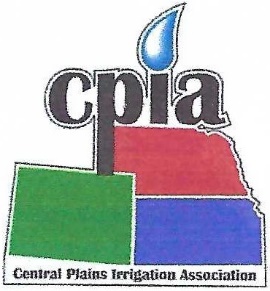 760 N. Thompson    Colby, Kansas 67701    Phone/Fax: 785-462-7574   Email: donnalamm@yahoo.com    EXHIBITOR REGISTRATION          CENTRAL PLAINS IRRIGATION             EQUIPMENT EXHIBITOR REGISTRATION            February 28-March 1, 2023       Younes Center, Holiday Inn     Kearney, NebraskaCompany Name _____________________________________________________________Company Representative ______________________________________________________Address ____________________________________________________________________Telephone ______________________________ Fax ________________________________Representative’s Email ________________________________________________________Booths are 8 feet by 8 feet and cost $450. It includes a 8-foot table and chairs. Cost includes booth space and CPIA membership for 2023. Please indicate if you need electricity. ______________YES ___________ NOA Power Point presentation that includes 3-5 images of exhibitor products will be displayed at the conference. If interested in this activity, please send your images to Donna Lamm by Feb. 21.CPIA will be giving away door prizes throughout the day. If you would be willing to donate something for a door prize please check here. _______The person listed above receives free registration with the purchase of a booth. If you are bringing additional staff please list them below. Registration is $55 for each additional person._________________________________________________________        __________________________________________________________________________________________________________________        _________________________________________________________PLEASE RETURN THIS FORM, AND ALL FEES (check or credit card; payable to Central Plains Irrigation Association) by Feb. 20, 2023, to:		Donna Lamm, Executive Assistant							760 N. Thompson Ave.							Colby, KS 67701Credit Card Number ______________________________________ Exp Date __________ CSC _________ ZIP Code ____________